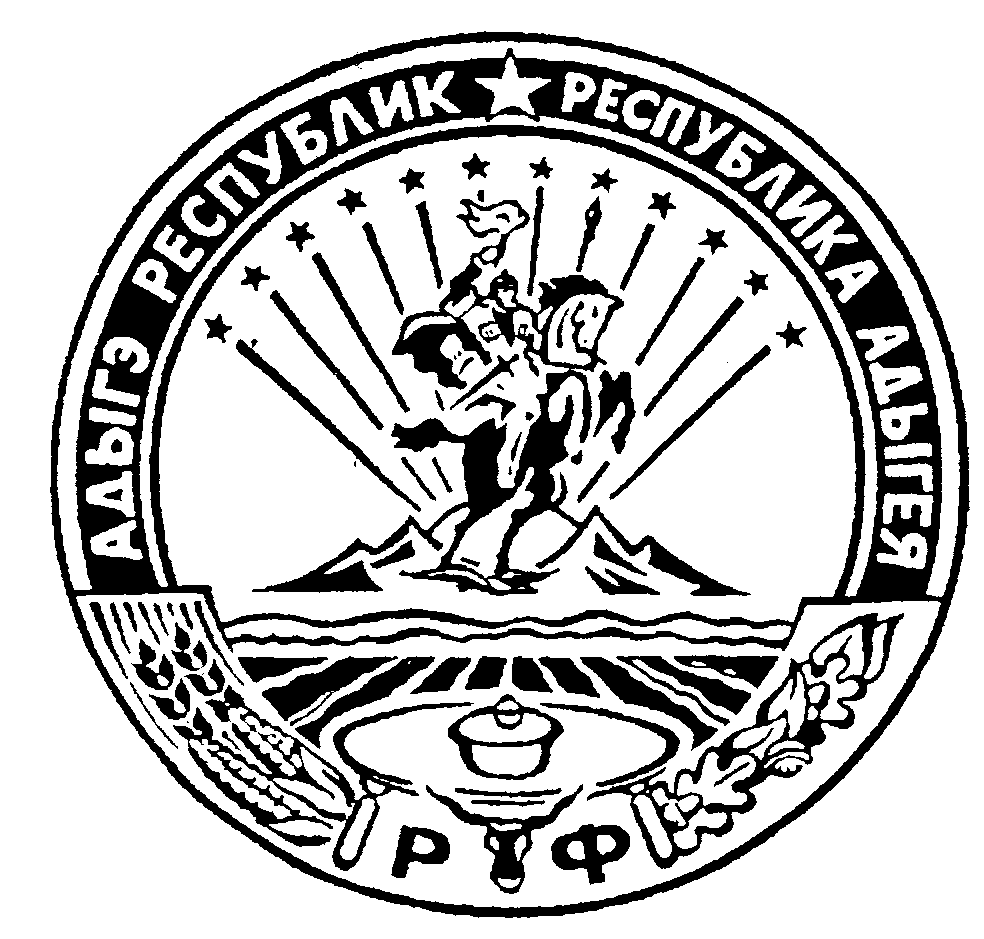 Российская ФедерацияРеспублика АдыгеяСовет народных депутатовмуниципального образования«Ходзинское сельское поселение»Р Е Ш Е Н И ЕСовета народных депутатов муниципального образования«Ходзинское сельское поселение»от «15»  ноября  2016 г.                        № 8                                   а. Ходзь                                               «О назначении публичных слушаний                                 «О проекте бюджета МО «Ходзинское сельское поселение»                                                                   на 2018год.           В соответствии с Федеральным  законом от 06.10.2003 г.  № 131 «Об общих принципах организации местного самоуправления  в Российской Федерации» и Устава муниципального образования «Ходзинское сельское поселение»,  Совет народных депутатов МО «Ходзинское сельское поселение»РЕШИЛ:Для обсуждения проекта решения Совета народных депутатов муниципального образования «Ходзинское сельское поселение» «О бюджете муниципального образования «Ходзинское сельское поселение на 2018год»,  назначить и провести публичные слушания  «____» декабря 2017 года  в 10-00 часов в здании администрации  Ходзинского сельского поселения по адресу: а. Ходзь, ул. Краснооктябрьская, 104.2. Установить, что предложения граждан  по  выше указанному проекту  «О бюджете муниципального образования «Ходзинское сельское поселение на 2017 год» принимаются ежедневно в письменном виде   администрацией  поселения  в течении   15-ти календарных дней со дня опубликования данного решения на сайте администрации, т.е. до    «____» декабря 2017г.  3.  Результаты публичных слушаний обнародовать  путем их размещения на информационном стенде в  администрации  Ходзинского сельского  поселения не позднее чем через 30 календарных дней со дня окончания публичных слушаний. 4.  Настоящее Решение  опубликовать в газете «Кошехабльские вести», а  проект решения  СНД «О бюджете муниципального образования «Ходзинское сельское поселение на 2018 год» обнародовать путем его размещения на информационном стенде в  администрации  Ходзинского сельского  поселения и на официальном сайте МО «Ходзинское сельское поселение».  5.  Данное  Решение вступает в силу со дня его принятия.Глава муниципального образования «Ходзинское сельское поселение»                                         Р.М.Тлостнаков   